一文看懂现金流量表、资产负债表、利润表的关系及勾稽关系，收藏今日小编就和大家分享一下三大报表的勾稽关系和他们之间又有什么联系，大家一起来学习吧。一、什么是现金流量表?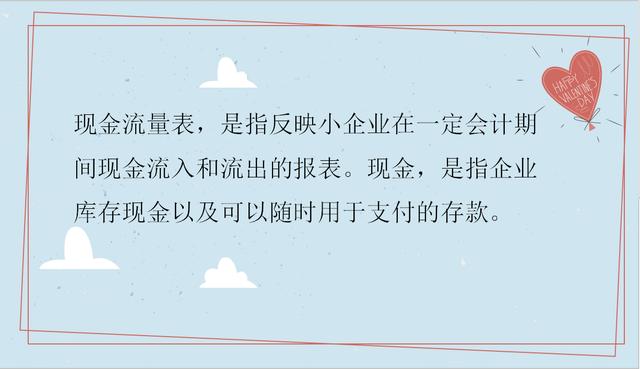 (一)现金流量表的内容现金流量表应当分别经营活动、投资活动和筹资活动列报现金流量，每类活动又分为各具体项目。现金流量应当分别按照现金流入和现金流出总额列报。1.经营活动现金流量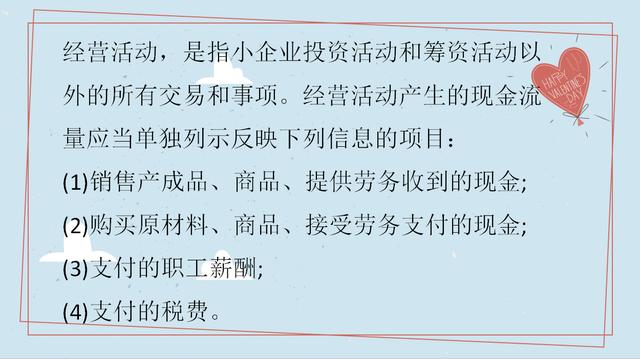 2.投资活动现金流量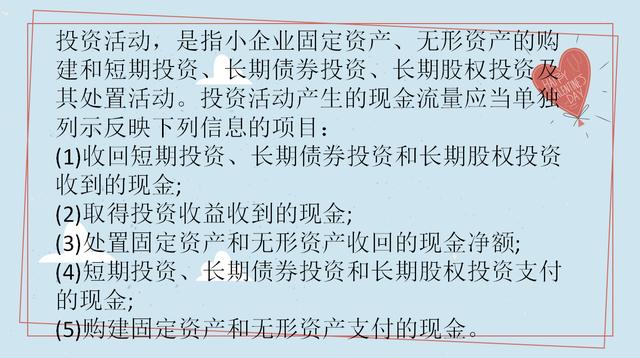 3.筹资活动现金流量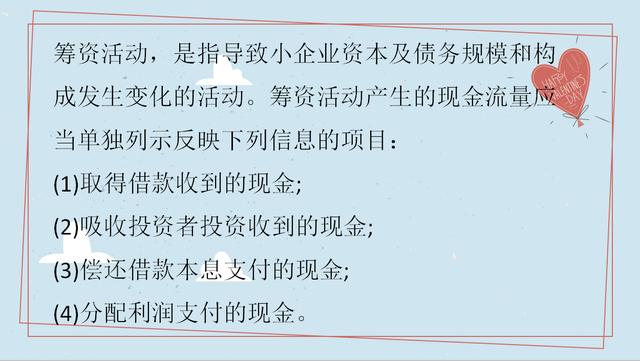 (二)现金流量表的作用现金流量表从不同角度反映企业业务活动的现金流入与流出，弥补了资产负债表和利润表提供信息的不足。通过现金流量表，报表使用者能够了解现金流量的影响因素，评价企业的支付能力、偿债能力和周转能力，预测企业未来现金流量，为其决策提供有力依据。(三)现金流量表的结构根据企业业务活动的性质和现金流量的来源，现金流量表在结构上将企业一定期间产生的现金流量分为三类：经营活动产生的现金流量、投资活动产生的现金流量和筹资活动产生的现金流量。二、什么是资产负债表?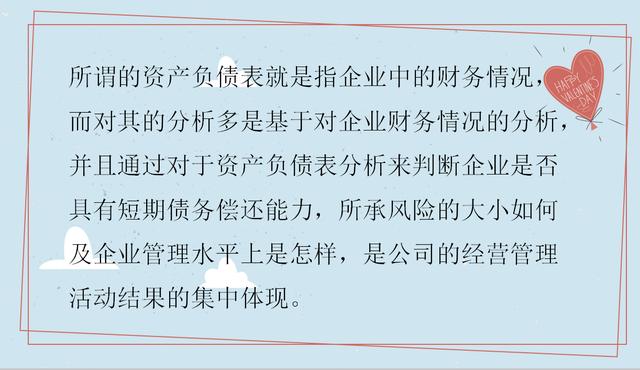 要素分析对于资产负债表分析中需要考虑到两大要素，包括资产要素、负债要素，详细介绍如下：第一、资产要素分析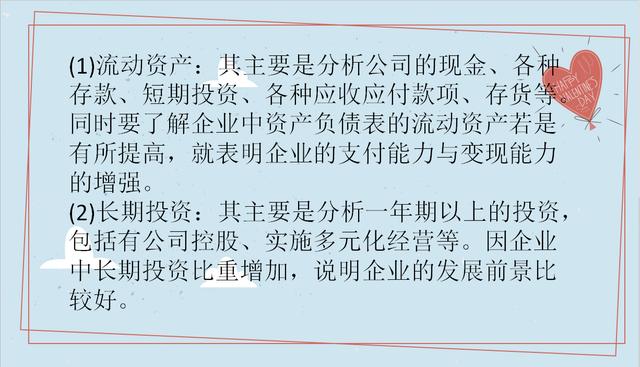 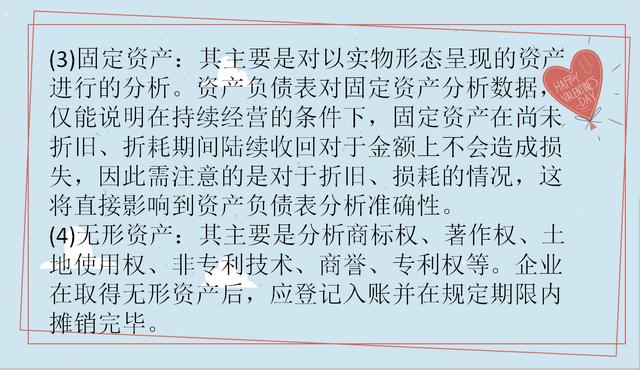 第二、负债要素分析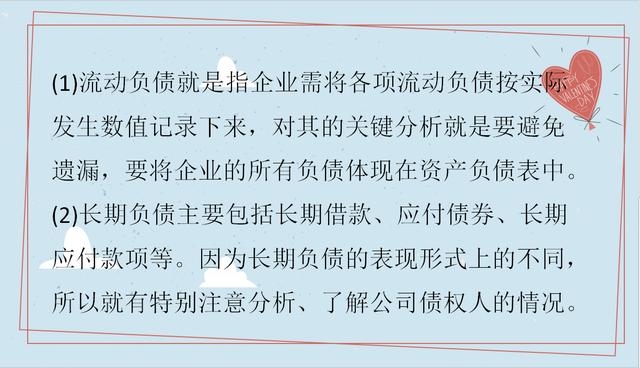 三、什么是利润表?利润表的构成要素收入：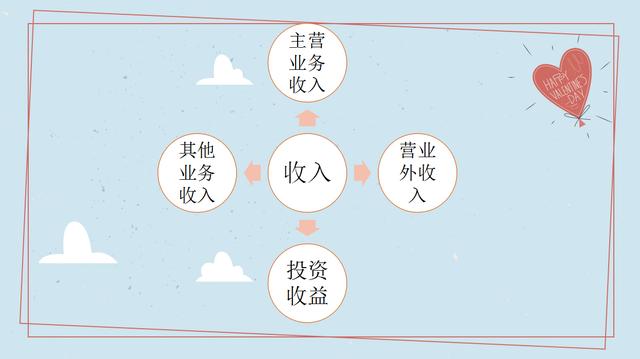 成本费用：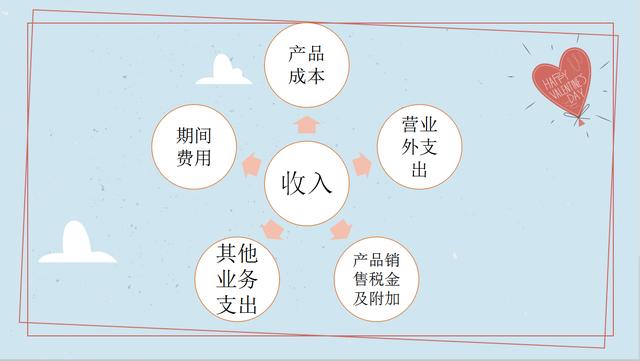 